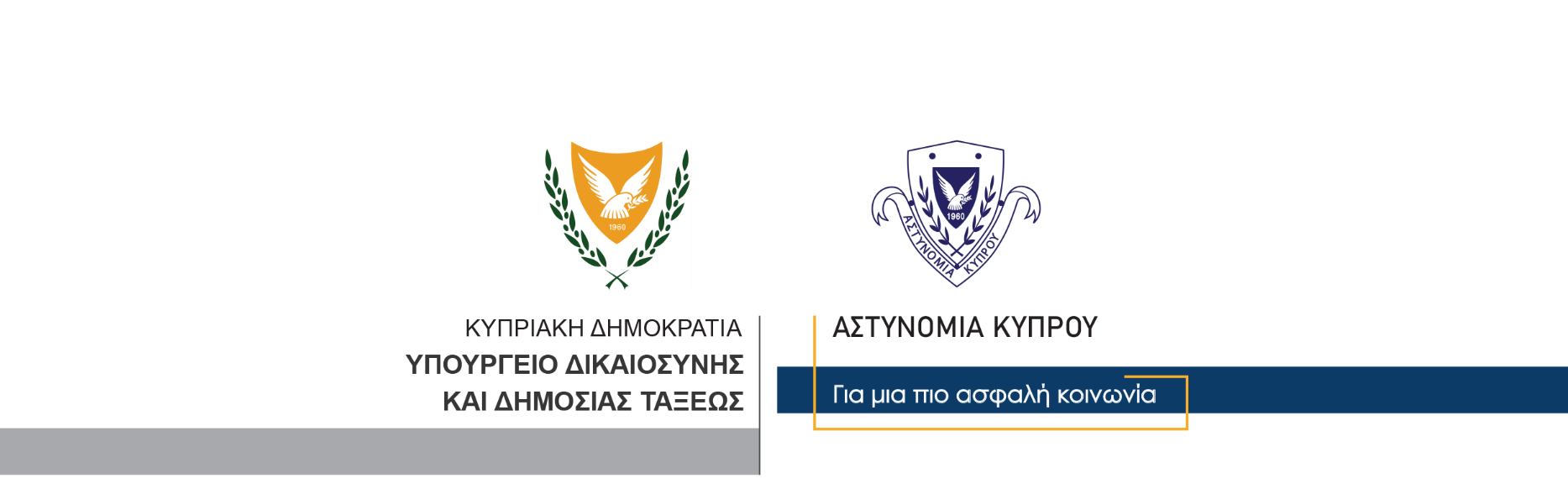 19 Ιουνίου, 2023  Δελτίο Τύπου 2Νέα σύλληψη για την υπόθεση εξασφάλισης αδειών παραμονής με ψευδείς παραστάσεις	Σε νέα σύλληψη, σχετικά με την υπόθεση εξασφάλισης αδειών παραμονής στην Κύπρο, με πλαστά έγγραφα, προχώρησε η Αστυνομία. Πρόκειται για 27χρονο, ο οποίος συνελήφθη, αργά χθες βράδυ, δυνάμει δικαστικού εντάλματος και τέθηκε υπό κράτηση για διευκόλυνση των ανακρίσεων.	Τόσο ο 27χρονος, όσο και τα δύο άλλα πρόσωπο, ηλικίας 65 και 41 ετών, που συνελήφθησαν χθες (Το Δελτίο Τύπου 5, ημερομηνίας 18/6/2023 είναι σχετικό), οδηγήθηκαν σήμερα ενώπιον του Επαρχιακού Δικαστηρίου Λευκωσίας, το οποίο εξέδωσε εναντίον τους διάταγμα οκταήμερης κράτησης. 	Πέραν των πιο πάνω τριών προσώπων, για την ίδια υπόθεση τελούν ήδη υπό κράτηση, για σκοπούς διευκόλυνσης των ανακρίσεων, άλλα εφτά πρόσωπα. (Το Δελτίο Τύπου 5, ημερομηνίας 16/6/2023 είναι σχετικό)	Το ΤΑΕ Αρχηγείου διερευνά την υπόθεση.	 		 	    Κλάδος ΕπικοινωνίαςΥποδιεύθυνση Επικοινωνίας Δημοσίων Σχέσεων & Κοινωνικής Ευθύνης